WINNEBAGO COUNTY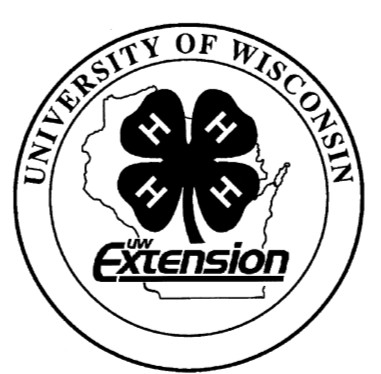 YOUTH LEADERSHIP PROJECT RECORD FOR 20 	Youth Leader Role (check all that apply)Project Helper Project Leader ActivityClub OfficerCommittee Chairperson                 General HelperCounty LevelDist. or State Level	 	 Other (describe)Ways You Received Help This Year Include:(check all that apply)Exhibits in This Project:Item	Placing(additional page may be added)Describe the major things done as Youth Leader.  Did you teach members this year? Did you help leaders?  Did you plan club or county activities? List what you did, number of people reached and the results of your effort.What did you learn or enjoy in the project this year?What project related skill(s) would you like to learn or improve?List at least 2 leadership related careers that you can identify.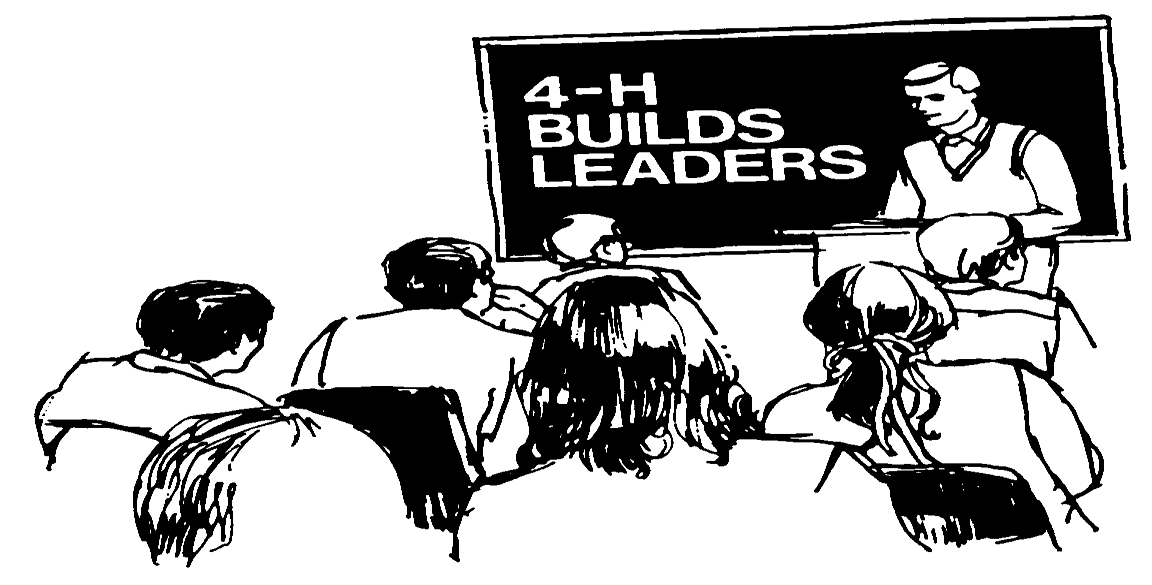 Are you interested in a career related to leadership?Yes_ 	 No_ 	 Maybe_ 	Project Worth StatementHas this project been worthwhile to you? Why or why not?Revised 11/2006Things I plan to do and learn this year in this project are: (complete this box between Jan. 1 — May 1)Check When DoneAttended project training offered by my clubAttended project training offered at the county levelAttended project training offered at District or State LevelGuidance from 4-H Leader/4-H ClubGuidance from Parent/Guardian/Other AdultReading and use of 4-H project guidesReading and use of literature, books, audio visual resourcesOwn knowledgeHelp from friends/other youthOther (describe)